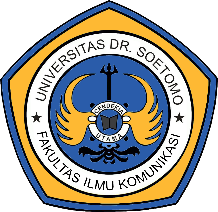 PERSETUJUAN SEMINAR PROPOSALNAMA 		:NIM 			:PEMINATAN 	: CORPORATE COMMUNICATION / MEDIA STUDIES*JUDUL PROPOSAL PENELITIAN :Telah melakukan pembimbingan skripsi dan secara substansi telah memenuhi syarat untuk maju dalam Seminar ProposalSurabaya, _________________________Dosen Pembimbing( Nama lengkap dengan gelar )*coret yang tidak perlu